Сумська міська радаVІІ СКЛИКАННЯ XXXVII СЕСІЯРІШЕННЯвід 28 лютого 2018 року № 3113-МРм. СумиРозглянувши звернення громадянина, надану технічну документацію із землеустрою щодо встановлення (відновлення) меж земельної ділянки в натурі (на місцевості), відповідно до протоколу засідання постійної комісії з питань архітектури, містобудування, регулювання земельних відносин, природокористування та екології Сумської міської ради від 14.12.2017 № 99 та статей 12, 40, 79-1, 116, 118, 120, 121 Земельного кодексу України, статті 55 Закону України «Про землеустрій», керуючись пунктом 34 частини першої статті 26 Закону України «Про місцеве самоврядування в Україні», Сумська міська радаВИРІШИЛА:Затвердити технічну документацію із землеустрою щодо встановлення (відновлення) меж земельної ділянки в натурі (на місцевості) та надати у власність земельну ділянку Полуляхову Івану Володимировичу (3394814955) за адресою: вул. Конотопської битви, 55, площею 0,0662, кадастровий номер 5910136300:07:012:0089, яка знаходиться у нього в користуванні. Категорія та функціональне призначення земельної ділянки: землі житлової та громадської забудови Сумської міської ради для будівництва і обслуговування жилого будинку, господарських будівель і споруд (присадибна ділянка).Секретар Сумської міської ради                                                           А.В. БарановВиконавець: Клименко Ю.М.           Бондаренко Я.О.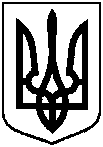 Про надання у власність земельної ділянки громадянину, яка знаходиться у нього в користуванні 